Определите значение переменной а после выполнения фрагмента алгоритма:

Примечание: знаком * обозначено умножение,
знаком := обозначена операция присваивания.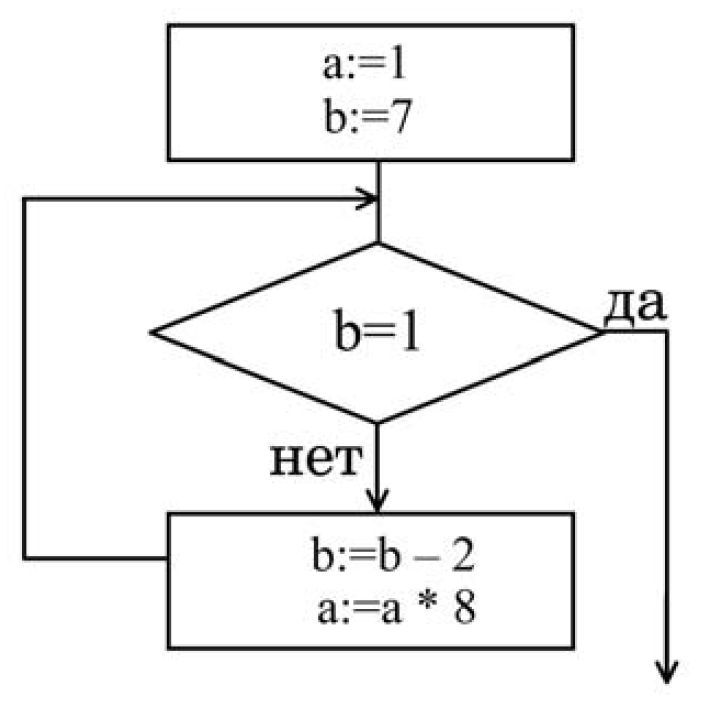 Определите значение переменной b после выполнения фрагмента алгоритма:
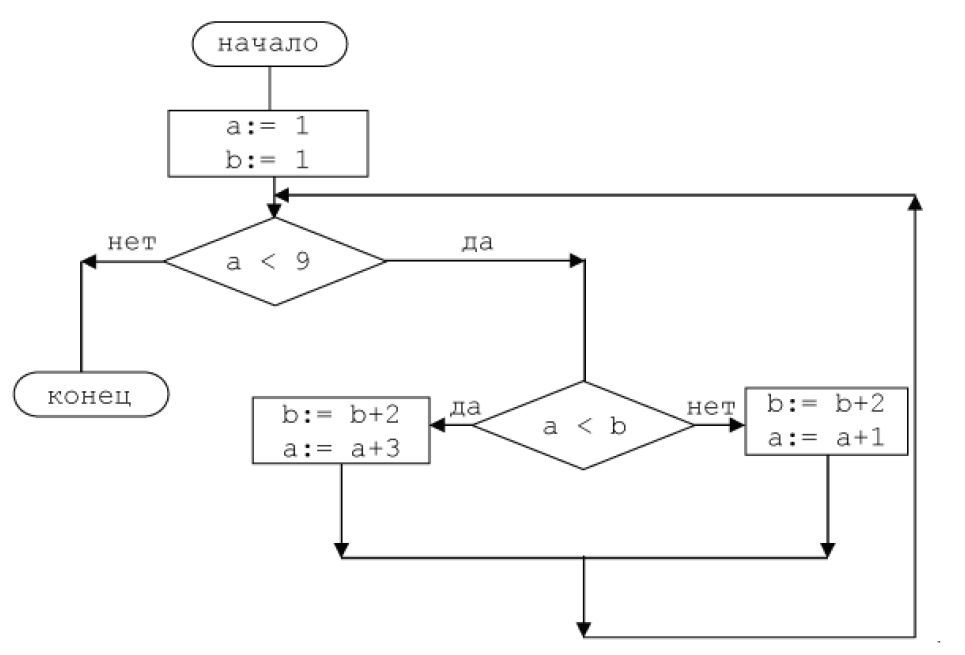 Определите значение переменной с после выполнения следующего фрагмента программы.a : = 30b : = 6a : = a * 3 / bесли a < bто с : = 2 * a - 10 * bиначе с : = 2 * a + 10 * bвсеОпределите значение переменной с после выполнения следующего фрагмента программы:a := 6*12 + 3;b := a div 10 + 5;a := b mod 10 + 1;c := a*a + b*b – a / 2 * b;Запишите значение переменной s, полученное в результате работы следующей программы. алгначцел s, ks := 0нц для k от 3 до 7s := s + 6кцвывод sконИсполнитель Чертёжник перемещается на координатной плоскости, оставляя след в виде линии. Чертёжник может выполнять команду Сместиться на (a, b) (где a, b — целые числа), перемещающую Чертёжника из точки с координатами (x, у) в точку с координатами (x + а, у + b). Если числа a, b положительные, значение соответствующей координаты увеличивается; если отрицательные, уменьшается.Например, если Чертёжник находится в точке с координатами (4, 2), то команда Сместиться на (2, −3) переместит Чертёжника в точку (6, −1).ЗаписьПовтори k разКоманда1 Команда2 КомандаЗКонецозначает, что последовательность команд Команда1 Команда2 КомандаЗ повторится k раз. Чертёжнику был дан для исполнения следующий алгоритм:Повтори 2 разКоманда1 Сместиться на (3, 2) Сместиться на (2, 1) КонецСместиться на (−6, −4) После выполнения этого алгоритма Чертёжник вернулся в исходную точку. Какую команду надо поставить вместо команды Команда1? Исполнитель Черепашка перемещается на экране компьютера, оставляя след в виде линии. В каждый конкретный момент известно положение исполнителя и направление его движения. У исполнителя существует две команды: Вперёд n (где n — целое число), вызывающая передвижение Черепашки на n шагов в направлении движения;Направо m (где m — целое число), вызывающая изменение направления движения на m градусов по часовой стрелке. Запись Повтори k [Команда1 Команда2 КомандаЗ] означает, что последовательность команд в скобках повторится k раз.Черепашке был дан для исполнения следующий алгоритм: Повтори 5 [Вперёд 80 Направо 90]. Какая фигура появится на экране?1) незамкнутая ломаная линия2) правильный девятиугольник3) правильный пятиугольник4) правильный четырёхугольник